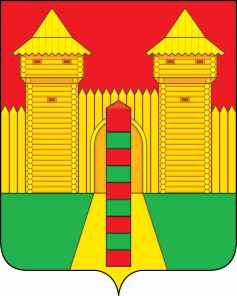 АДМИНИСТРАЦИЯ ПОНЯТОВСКОГО СЕЛЬСКОГО ПОСЕЛЕНИЯШУМЯЧСКОГО РАЙОНА СМОЛЕНСКОЙ ОБЛАСТИПОСТАНОВЛЕНИЕот  10 апреля  2024 года                                                                                 № 28ст. ПонятовкаПонятовского сельского поселенияШумячского  района     Смоленскойобласти        В соответствии с Указом Президента Российской Федерации от 15.06.1992 №632 «О мерах по реализации Закона Российской Федерации «О реабилитации репрессированных народов» в отношении казачества», приказом Федерального агенства по делам национальностей от 06.04.2020 №45 «Об утверждении Типового положения о согласовании и утверждении уставов казачьих обществ»,          Администрация Понятовского сельского поселения Шумячского района Смоленской области   ПОСТАНОВЛЯЕТ:  1. Признать утратившим силу постановление Администрации Понятовского сельского поселения Шумячского района Смоленской области  № 57 от 26.10. 2022 года «Об утверждении Положения          о согласовании и утверждении уставов казачьих обществ, создаваемых (действующих) на территории Понятовского сельского поселения Шумячского района Смоленской области». 2. Настоящее постановление вступает в силу со дня его подписания.3. Контроль за исполнением настоящего постановления оставляю за собой.Глава муниципального образованияПонятовского сельского поселения Шумячского района Смоленской области                                        Н.Б. БондареваО    признании    утратившим    силупостановления         Администрации 